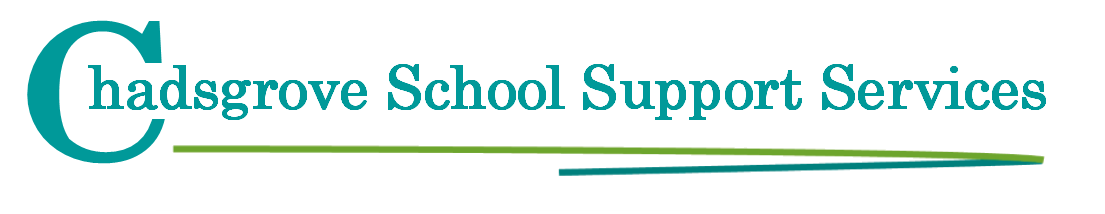 Units Order Form *b Discount applied to single orders of 50 or more units. May be used by an individual school or across a 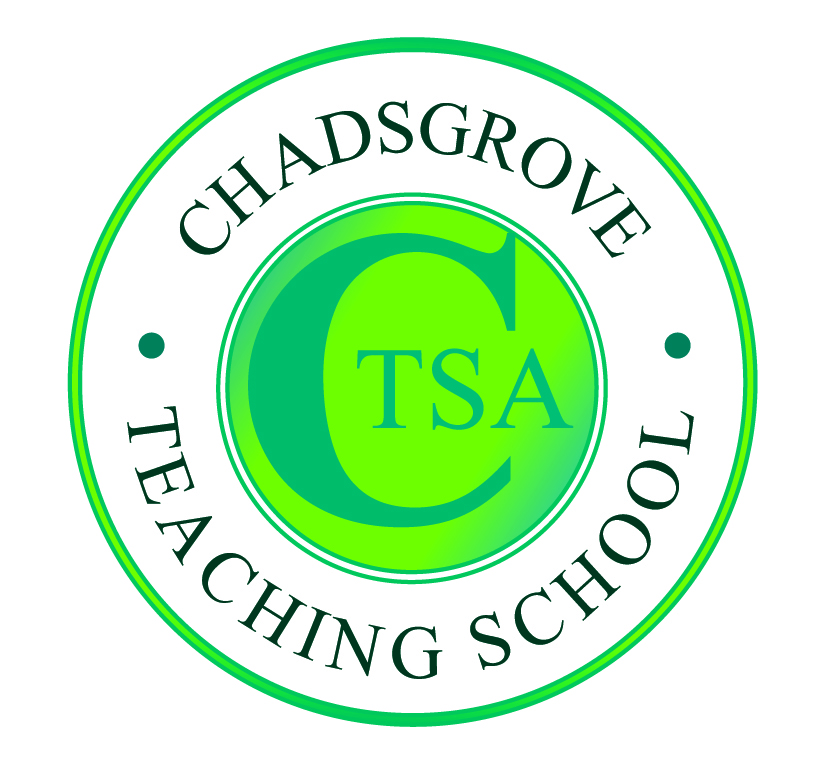 Multi-Academy TrustOnce units have been purchased, we will maintain an account for the school. In order to utilise units the school should complete the relevant team referral paperwork in the Welcome Pack. The paperwork should then be submitted to Teresa Hamilton (Lead Administrator) via Portal.Number of units requiredMinimum Initial Purchase:    20 units   = £1000                                                        Additional units @ £50 per unitDiscount:                                  50+ units = 5% discount *                                                        Example: 50 x £50 - 5% Minimum Initial Purchase:    20 units   = £1000                                                        Additional units @ £50 per unitDiscount:                                  50+ units = 5% discount *                                                        Example: 50 x £50 - 5% Minimum Initial Purchase:    20 units   = £1000                                                        Additional units @ £50 per unitDiscount:                                  50+ units = 5% discount *                                                        Example: 50 x £50 - 5% Total cost of unitsMinimum Initial Purchase:    20 units   = £1000                                                        Additional units @ £50 per unitDiscount:                                  50+ units = 5% discount *                                                        Example: 50 x £50 - 5% Minimum Initial Purchase:    20 units   = £1000                                                        Additional units @ £50 per unitDiscount:                                  50+ units = 5% discount *                                                        Example: 50 x £50 - 5% Minimum Initial Purchase:    20 units   = £1000                                                        Additional units @ £50 per unitDiscount:                                  50+ units = 5% discount *                                                        Example: 50 x £50 - 5% School / Academy NameHeadteacherMulti-Academy Trust(if applicable)Lead contact:                 NameemailTelephone Address for correspondenceInvoicing Address(if different to correspondence address)Cost Centre for Internal Transfer for Worcestershire Schools  please complete both sections belowProject Code:                                                                      Cost Centre:  Cost Centre for Internal Transfer for Worcestershire Schools  please complete both sections belowProject Code:                                                                      Cost Centre:  Cost Centre for Internal Transfer for Worcestershire Schools  please complete both sections belowProject Code:                                                                      Cost Centre:  Cost Centre for Internal Transfer for Worcestershire Schools  please complete both sections belowProject Code:                                                                      Cost Centre:  Cost Centre for Internal Transfer for Worcestershire Schools  please complete both sections belowProject Code:                                                                      Cost Centre:  Cost Centre for Internal Transfer for Worcestershire Schools  please complete both sections belowProject Code:                                                                      Cost Centre:  Authorised Signature (Headteacher):Date:Date:Date:Name in Capitals:Name in Capitals:We regret that we cannot accept typed signatures. Digital signatures or scanned electronic copies are suitable.We regret that we cannot accept typed signatures. Digital signatures or scanned electronic copies are suitable.We regret that we cannot accept typed signatures. Digital signatures or scanned electronic copies are suitable.We regret that we cannot accept typed signatures. Digital signatures or scanned electronic copies are suitable.We regret that we cannot accept typed signatures. Digital signatures or scanned electronic copies are suitable.We regret that we cannot accept typed signatures. Digital signatures or scanned electronic copies are suitable.